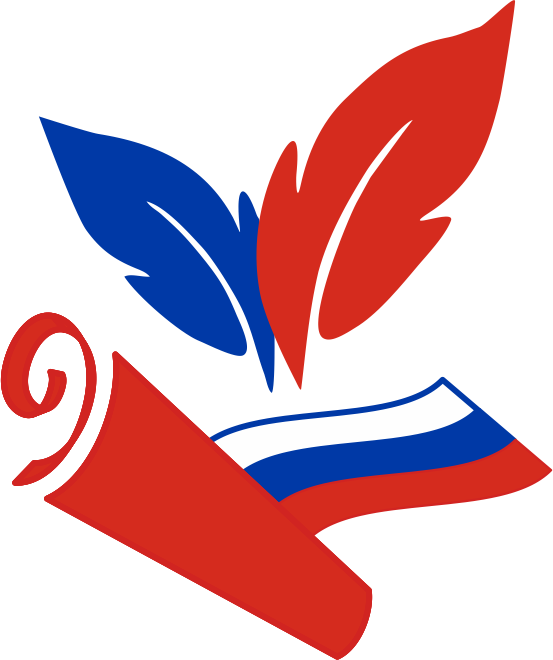 ЗАЯВКА на участие в Ульяновском областном литературном конкурсе 
 «Венец поэзии-2019»Прошу принять мои произведения на Ульяновский областной литературный конкурс  «Венец поэзии-2019» (далее — конкурс). 
С положением о конкурсе ознакомлен и согласен. Заявление о согласии на обработку персональных данных прилагаю.СВЕДЕНИЯ ОБ АВТОРЕКОНКУРСНЫЕ ПРОИЗВЕДЕНИЯНаименование номинацииНаименование произведения Текст произведенияНаименование произведения Текст произведенияНаименование произведения Текст произведенияНаименование номинацииНаименование произведенияТекст произведенияНаименование произведения Текст произведенияНаименование произведения Текст произведенияНаименование номинацииНаименование произведенияТекст произведенияНаименование произведения Текст произведенияНаименование произведения Текст произведенияЗАЯВЛЕНИЕ 
О СОГЛАСИИ НА ОБРАБОТКУ ПЕРСОНАЛЬНЫХ ДАННЫХ Я, __________________________________________________________,адрес регистрации: __________ ______________________________________,даю своё согласие на обработку оператором - Ульяновским региональным отделением Российского союза писателей моих персональных данных, относящихся исключительно к перечисленным ниже категориям персональных данных: фамилия, имя, отчество, литературный псевдоним; адрес регистрации, телефон, адрес электронной почты; тип документа, удостоверяющего личность; данные документа, удостоверяющего личность; информация о результатах конкурса.Я даю согласие на использование и хранение персональных данных 
в целях участия в Ульяновском областном литературном конкурсе «Венец поэзии-2019», а также в целях информирования о других конкурсах, проводимых Ульяновским региональным отделением Российского союза писателей.Настоящее согласие предоставляется мной на осуществление действий в отношении моих персональных данных, которые необходимы для достижения указанных выше целей, включая (без ограничения) сбор, систематизацию, накопление, хранение, уточнение (обновление, изменение), использование, передачу третьим лицам для осуществления действий по обмену информацией, обезличивание, блокирование персональных данных, 
а также осуществление любых иных действий, предусмотренных действующим законодательством Российской Федерации.Я проинформирован, что Ульяновское региональное отделение Российского союза писателей гарантирует   обработку моих персональных данных в соответствии с действующим законодательством Российской Федерации как неавтоматизированным, так и автоматизированным способами.Данное согласие действует до достижения целей обработки персональных данных или в течение срока хранения информации. Данное согласие может быть отозвано в любой момент по моему  письменному заявлению.  Я подтверждаю, что, давая такое согласие, я действую по собственной воле и в своих интересах.__________________________________________________________________подпись                                                                                                                датаПАМЯТКА УЧАСТНИКУ КОНКУРСАКонкурсные произведения в количестве не более 3-х по каждой номинации прилагаются к заявлению в виде одного файла формата «.doc», «.docx» или «.txt». Общий объём присланного текста: от 10 до 100 строк  (или до 3 страниц). Шрифт: Times New Roman, размер 14 пт. Желательно использовать этот файл. Заявление о согласии на обработку персональных данных заполняем 
в этом же файле. Дату и фамилию ставим вместо подписи, сканировать не надо. Подписанный вариант вы принесёте на финал конкурса.Наименование файла с заявлением и конкурсными произведениями должны содержать только настоящую фамилию и имя автора.Заявление и конкурсные произведения одним файлом направляются на адрес rossp73@mail.ru. Форма заявления, положение о конкурсе и информация 
о прохождении конкурса публикуются по адресу: https://vk.com/rossp73.Критерии оценки Качество языка: грамотное обращение со словом, русским языком, литературным текстом. Художественное мастерство: общее впечатление, композиционная целостность произведения, уместность и убедительность слов, образов. Мастерство стихосложения: точная рифма, выдержанный размер, красивое звучание, чётко выстроенный ритм. Оригинальность композиции и текста: индивидуальный слог, нетривиальные рифмы и выражения, увлекательный сюжет, остроумные детали, фишки, изюминки и т.п. Смысловая ценность: глубокое проникновение в тему, полноценное раскрытие темы, интересное изложение фактов, понятная и полезная идея, познавательная и моральная ценность, соответствие номинации.Описание номинаций конкурсаНесколько рекомендаций по выбору произведений для номинаций поэтического конкурса «Венец поэзии-2019»: Номинация «Симбирские дали» – стихи о родном крае, малой родине, отчем доме. Можно писать о любом населённом пункте или месте Ульяновской области и обо всём, что делает это место особенным для истории или для вас лично. О родных и друзьях тоже можно, но в контексте конкретного места (дома, села, города). В общем, «С чего начинается Родина».Номинация «Счастье есть!» – позитивные стихи о лучших мгновениях жизни. Именно об ощущении абсолютного торжествующего счастья! Стихи о том, что счастья уже нет, счастья ещё нет, счастье есть, но не здесь – в этой номинации не уместны. Пишем только о счастье, без всяких "НО"! Стихи о любви здесь тоже подойдут, если это о счастливой любви, а не о любовной тоске и мечтаниях. Романтические отношения в этой номинации не главное. Счастье – оно во всём!Номинация «Людей неинтересных в мире нет» – так называется стихотворение Евгения Евтушенко. Для этой номинации подойдут стихи о наших соотечественниках, их уникальных судьбах. Об ульяновцах и симбирцах, об их творчестве, подвиге, труде и просто жизни. Даже внешне обычная жизнь человека может быть достойна ваших стихов. Особенно, если этот человек живёт с осознанием смысла своей жизни. О творчестве Евгения Евтушенко здесь писать не обязательно, но хотелось бы, чтобы это в целом было созвучно указанному стихотворению и вообще его взгляду на жизнь, страну и её граждан. И ещё, просьба писать стихи о жизни людей, а не эпитафии по безвременно ушедшим. И оды ныне живущим персонам здесь тоже не уместны.Номинация «Почемучка» – познавательные стихи для любознательных детей. Стихи об окружающем мире –  любопытном и удивительном. Здесь не рекомендуются стихи о вымышленных персонажах и мирах. Поближе к реальной жизни –  в ней самой много удивительного 
и увлекательного! Про художественную ценность здесь тоже не забываем. Рекомендуемая возрастная категория: 6-12 лет.Номинация «Без смеха нет успеха». Юмористические стихи 
о деловом человеке, его смекалке и жизнелюбии. В восемнадцатом веке купцы, идя на серьёзную сделку, снимали за деньги на прокат целые деревни, чтобы люди в них непрерывно шутили, смеялись, иронизировали, сочиняли частушки и ...помогали делу! Хотелось бы, чтобы в центре внимания был человек предприимчивый, мастеровитый, трудолюбивый. Остроумие 
и весёлый нрав помогает такому человеку добиваться успеха в любимом деле. Это не про Емелю-лентяя, это про Ивана-удальца! Можно современного...По многочисленным просьбам авторов добавлены две номинации. Номинация «Предчувствие любви» - номинация для тех, кого окрыляет влюблённость. И хотя мы уверены, что эту тему можно отнести 
к номинации «Счастье есть!», мы выделяем её в отдельную номинацию. Не принимаются стихи на тему: «Мне так обидно, что я люблю этого человека, 
а он меня не любит». О чём тогда писать? О волнующих признаках влюблённости, о трепетном ожидании свидания, о головокружительном ощущении любви, которое меняет в жизни всё. Номинация «Энергия жизни» - номинация для тех, кого вдохновляют движение, свобода и сила духа. Это о людях, ведущих активный образ жизни, о лидерах, спортсменах, первооткрывателях, борцах и победителях. Но только не о политической борьбе. Зарифмованные лозунги с митингов будут рассматриваться как спам. Тут ближе тема: «В здоровом теле – здоровый дух». Во всех номинациях приветствуется разнообразие форм: песня, аудио, видео и т.д. Песни будут оцениваться отдельно. По итогам планируется гала-концерт. Возможно выступление победителя на местном радио. Но, оцениваться будет, прежде всего, литературное мастерство автора. Для начинающих авторов 16 июня планируется провести семинар с разбором типичных ошибок стихосложения. ___________Фамилия, имя, отчествоЛитературный псевдонимАдрес регистрацииТелефонАдрес электронной почтыСтраница в социальной сетиЧленство в литературных объединенияхПобеды в литературных конкурсах